Уважаемые жители г. Галича и Галичского района!Для быстрой и удобной оплаты, а также минимизации ошибок при проведении платежей, Сбербанком реализована возможность оплаты по штрих-коду через:- Терминалы и банкоматы - Мобильная версия Сбербанк Онлайн- Офисы банка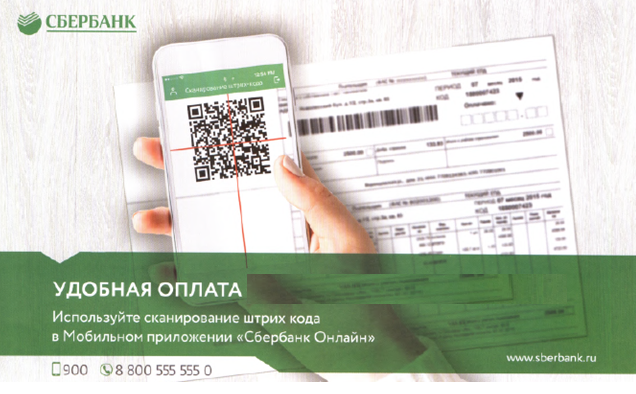 По возникающим вопросам, звоните в отдел платежных сервисов Сбербанка по телефонам: 88007070070 доб.58674110,4108,4109 